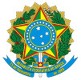 SERVIÇO PÚBLICO FEDERAL MINISTÉRIO DA EDUCAÇÃOSECRETARIA DE EDUCAÇÃO PROFISSIONAL E TECNOLÓGICA INSTITUTO FEDERAL DE EDUCAÇÃO, CIÊNCIA E TECNOLOGIA GOIANOOfício Circular nº 4/2020 - CGAB-CE/CMPCE/IFGOIANOCeres, 22 de setembro de 2020.AosServidores e estudantes do IF Goiano – Campus CeresAssunto: Atividades presenciais no Campus Ceres durante a pandemiaO ofício Circular 3/2020 - CGAB-CE/CMPCE/IFGOIANO ﬁca revogado, e as condições para realizar atividades presenciais de ensino, pesquisa e extensão em laboratórios  e/ou  campo  no  IF  Goiano  -  Campus Ceres estão definidas e atualizadas neste ofício circular.Este ofício trata-se de uma compilação de informações, orientações, modelos e sugestões para as atividades presenciais no ensino, na extensão, na pesquisa e inovação em ambientes laboratoriais e/ou campo, tendo por ﬁnalidade regulamentar as medidas que permitam o seu funcionamento, minimizando o risco de contaminação e de circulação do novo coronavírus.Este Circular não anula os efeitos descritos nos comunicados 02 e 03 do IF Goiano e demais normas publicadas para enfrentamento da emergência de saúde pública de importância nacional e internacional decorrente do coronavírus.Este Circular NÃO OBRIGA servidores e estudantes a aderir às atividades presenciais, ﬁcando opcional para cada indivíduo.Todos os servidores e estudantes que tiverem necessidade de acesso a infraestrutura do IF Goiano – Campus Ceres, como laboratórios, equipamentos e outros ambientes para desenvolver suas atividades, deverão assinar o termo de responsabilidade, pelo SUAP, Anexo I.A ﬁm de preservar a saúde e a segurança da comunidade acadêmica, determina a adoção das seguintes medidas:Os servidores responsáveis pelas atividades devem orientar os estudantes  sobre  prevenção  de  contágio pelo coronavírus (COVID-19), a forma correta de higienizar as mãos  e  demais  medidas  preventivas.Os servidores responsáveis pelas atividades devem orientar a assepsia dos aparelhos, ferramentas, utensílios e demais itens a ser utilizados antes, durante e após o uso.Os usuários devem desinfetar as mãos logo que chegar às dependências da instituição e, imperativamente, antes de adentrar aos ambientes que irão realizar as atividades.Higienizar com álcool 70% ou água e sabão em pontos de grande contato, como as maçanetas de portas, chaves, ferramentas, utensílios de uso comum (lápis, canetas, mouses, mesas, cadeiras, teclados etc.).Higienizar frequentemente as mãos, prioritariamente, com água e sabonete/sabão e, na impossibilidade de tal recurso, usar álcool 70%.Lavar as mãos com água e sabonete/sabão em intervalos regulares (a cada duas horas) e sempre que mudar de aparelhos ou utensílios.Criar uma rotina de higienizar as mãos com álcool 70% a cada 30 minutos.Sempre usar MÁSCARA FACIAL cobrindo boca e nariz e MÁSCARA VISEIRA DE ROSTO (face shield), quando se tratar de pesquisa com gotículas.Realizar atividades sempre individualmente, caso não seja possível, formar duplas e que se tenha, no mínimo, um distanciamento de 1,5 metros.Ter um espaço mínimo de 4 m2 entre equipamentos dentro do laboratório.Evitar CONTATO FÍSICO com outra pessoa, como abraços, beijos e apertos de mão.m) Adotar horários ALTERNATIVOS para uso do local, realizando rodízio de frequências dos estudantes nos ambientes por meio da ﬂexibilização dos horários de atividades, com a ﬁnalidade de distribuir a forçade trabalho ao longo do dia, evitando concentrá-las em um único turno.Adotar medidas para diminuir a intensidade, a duração do contato pessoal entre estudantes, servidores e público externo.Priorizar o agendamento de horários para evitar a aglomeração e para distribuir o ﬂuxo de pessoas nos ambientes (agendar com os responsáveis pelos ambientes que serão utilizados).Privilegiar a ventilação natural para manter os ambientes arejados. No caso de uso de aparelho de ar condicionado, evite recirculação de ar e veriﬁque a adequação de suas manutenções preventivas e corretivas.Promover teletrabalho ou trabalho remoto. Evitar deslocamentos de viagens e reuniões presenciais, utilizando recurso de áudio e/ou videoconferência.Restringir a entrada e circulação de pessoas que não trabalham no local em que a atividade for realizada e, quando for essencial a entrada, restringir o tempo de permanência. A essas pessoas deve ser proporcionada a higienização das mãos, com água e sabão ou álcool 70%.A organização e gerenciamento dos recursos dos laboratórios como insumos,  equipamentos,  assim como a limpeza e higienização dos ambientes é de responsabilidade dos usuários. As atividades desenvolvidas em cada setor do Campus não podem atrapalhar o andamento de outras.Manter a atenção para indivíduos que apresentem quadro respiratório agudo com um ou mais dos sinais ou sintomas da COVID-19 (febre, tosse, dor de garganta, coriza, falta de ar, dores musculares, cansaço ou fadiga, congestão nasal, perda do olfato e/ou de paladar e diarreia). Orientar procura por atendimento em serviço de saúde e, conforme recomendação médica, manter afastamento das atividades.As atividades de pesquisa voltadas aos planos de trabalho de Iniciação Cientíﬁca e Tecnológica, das atividades em campo e da pós-graduação devem ser realizadas, preferencialmente, sem aglomeração nos espaços do campus, obedecendo às instruções deste PROTOCOLO COMPLEMENTAR.Nas situações cujas atividades possam ser executadas de forma não presencial, como relatórios, análises de resultados, leitura de artigos cientíﬁcos, realização de pesquisa bibliográﬁca, sugere-se que orientador e orientando possam estabelecer um planejamento que evite a presença física na instituição.Este protocolo não exaure todas as demais medidas regulatórias estabelecidas pelos órgãos governamentais como o Ministério da Educação, Ministério da Saúde, Conselho Nacional das Instituições da Rede Federal de Educação Proﬁssional, Cientíﬁca e Tecnológica, Secretarias Estaduais e Municipais de Saúde, assim como portarias dos órgãos que normatizam e ﬁnanciam a pesquisa e pós-graduação no país.(Assinado Eletronicamente) Cleiton Mateus Sousa Diretor-Geral(Assinado Eletronicamente) Fausto de Melo Faria Filho Gerente de ExtensãoGerente de Pós-Graduação Pesquisa e Inovação ANEXO ITERMO DE RESPONSABILIDADE E COMPROMISSO DO SERVIDORPelo presente termo de responsabilidade e compromisso que entre si celebram, de um lado o IF Goiano – Campus  Ceres  e  de  outro  lado  o(a) servidor (a) 	Matrícula 	, assumo CUMPRIR E RESPONSABILIZAR-ME na integra os protocolos complementares para realizar atividades presencias no IF Goiano - Campus Ceres, conforme Ofício Circular nº 3/2020 - CGAB-CE/CMPCE/IFGOIANO. DECLARO que para os devidos ﬁns de direito, que recebi todas as orientações de maneira expressa e ostensiva dos protocolos complementares inferidos pelo Campus Ceres, tenho ciência da situação epidemiológica de pandemia da COVID-19 (coronavírus) e que, mesmo ciente do alto grau de transmissibilidade que é acentuada pelo contato e aglomeração em locais considerados de risco, decidi  optar por realizar atividades laborais de forma presencial, uma vez que o 	  (local, como laboratório XXXX) irá cumprir todas as medidas de segurança pertinentes ao pleno funcionamento da atividade, minimizando o risco de contaminação e de circulação do novo coronavírus.Declaro ainda que tenho ciência da importância das minhas atividades na execução das ações/projetos de pesquisa e/ou extensão para o cumprimento das atribuições da Instituição.Informo  também que aos 	/	de 2020 gozo de boa saúde e não possuo qualquer sintoma relacionado ao COVID-19 (febre, tosse, dor de garganta, coriza e falta de ar, dores musculares, cansaço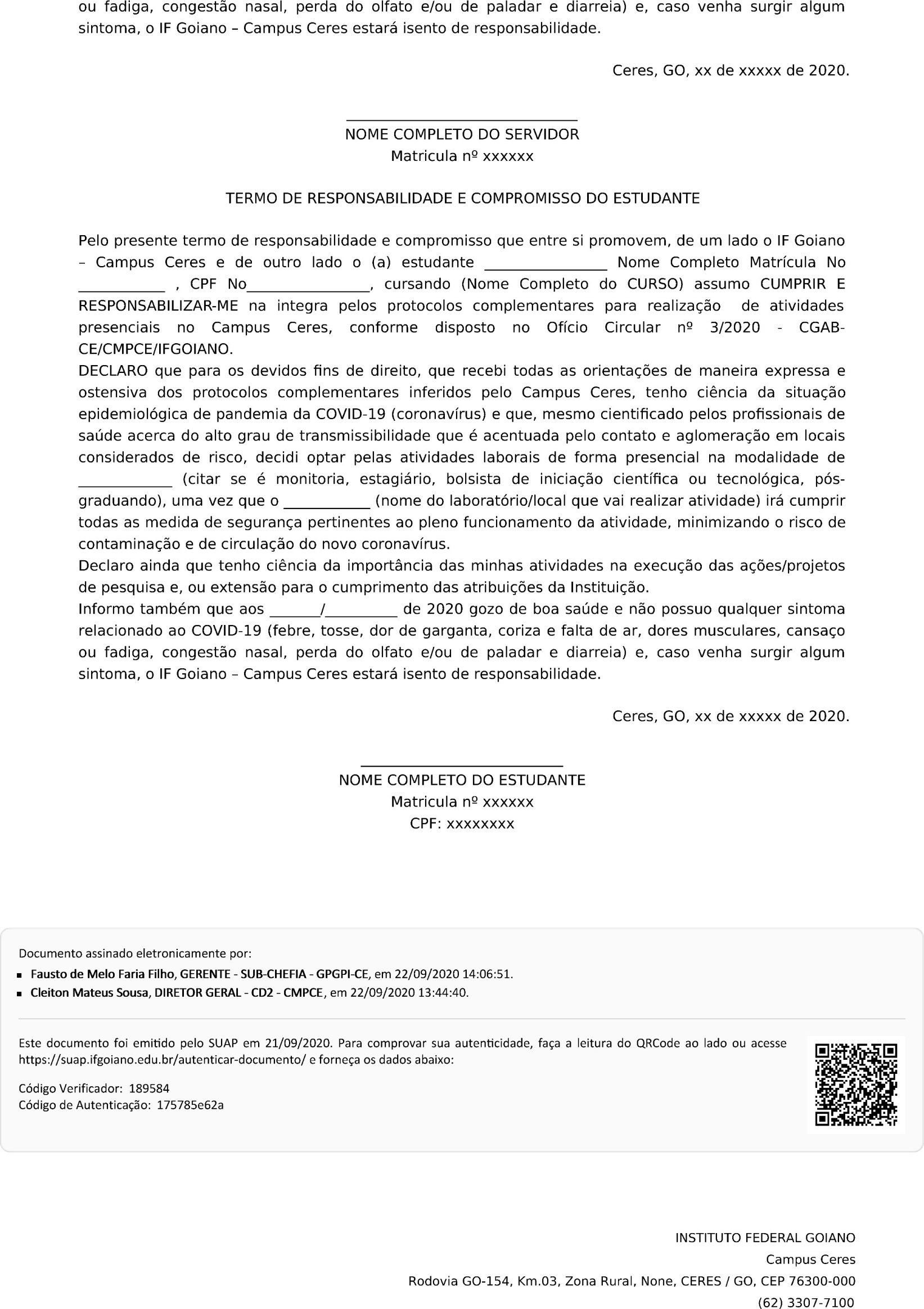 